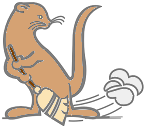 Prezime i ime         -Vidić ŽivkoDatum rođ.             -15.01.1961. god.Zanimanje              - Ekonomski tehničarZaposlen u JKP Vidrak od 08.02.1988.god. na poslovima rukovodioca sektora za upravljanja otpadom od 01.06.1990.god .